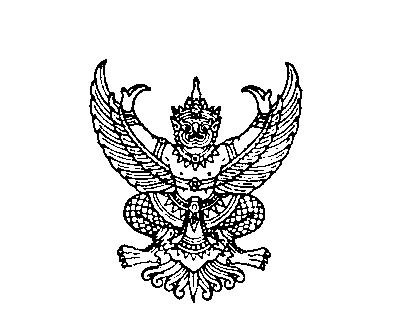 ประกาศองค์การบริหารส่วนตำบลเชียรเขาเรื่อง  การอนุมัติใช้แผนพัฒนาสามปี (พ.ศ. 2556-2558)		ด้วย  องค์การบริหารส่วนตำบลเชียรเขา ได้จัดทำแผนพัฒนาสามปี (พ.ศ. 2556-2558)  เพื่อใช้ในการวางแผนพัฒนาตำบล  และใช้เป็นกรอบในการจัดทำงบประมาณรายจ่ายประจำปีงบประมาณ  พ.ศ.2556 และงบประมาณรายจ่ายเพิ่มเติม  โดยได้รับความเห็นชอบจากคณะกรรมการพัฒนาองค์การบริหารส่วนตำบล และจากสภาองค์การบริหารส่วนตำบลเชียรเขาแล้ว ในครั้งประชุมสภาองค์การบริหารส่วนตำบล  สมัยสามัญที่ 2  ประจำปี  2555 เมื่อวันที่  30  กรกฏาคม  พ.ศ. 2555 		จึงประกาศให้ทราบโดยทั่วกัน			    ประกาศ  ณ  วันที่  31  กรกฏาคม  พ.ศ. 2555					 นายสำราญ  พรหมดวง					(นายสำราญ  พรหมดวง)				นายกองค์การบริหารส่วนตำบลเชียรเขา